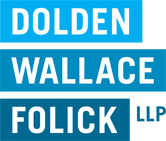 Canada’s Specialty Insurance FirmDolden Wallace Folick LLP was created with the sole objective of providing legal services exclusively to the insurance industry.   Our firm is an industry leader in terms of expertise and experience.  We defend insureds under property, liability, and a wide variety of specialty insurance lines.  We also provide coverage and underwriting advice to national and international insurers, and pursue subrogated claims on their behalf. Dolden Wallace Folick LLP has repeatedly been recognized as one of the top Insurance Defence firms in Canada, with offices in Vancouver, Kelowna, Toronto and Calgary. We offer a dynamic and challenging work environment that provides you with the opportunity to make decisions and influence results. We are committed to creating an inclusive work environment that values, respects and supports different perspectives, cultures and experiences. If you are interested in making your mark and contributing to the overall success of a team, this is a perfect time to apply.Our Firm continues to grow so we are searching for a talented Litigator to join our Vancouver team.The successful candidate will have:2-5 years of experience in litigationA license to practice law in British ColumbiaDemonstrated commitment to client serviceAdmirable interpersonal skillsAnalytical and reasoning capabilitiesThis opportunity offers exposure to a wide variety of interesting and sophisticated matters.  If you have a desire to work with leading lawyers in insurance defence, please forward your application to careers@dolden.com